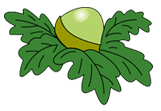 PARENTAL AGREEMENT TO ADMINISTER NON-PRESCRIPTION MEDICINEThe Duchy SchoolNotes to Parent / GuardiansNote 1:	This school will only give your child medicine after you have completed and signed this form.   Note 2:	All medicines must either be in the original container as dispensed by the pharmacy, with your child’s name, its contents, the dosage or in the original packaging (eg: sealed blister pack).Note 3:	This information is requested, in confidence, to ensure that the school is fully aware of the medical needs of your student.   Medication detailsDetails of Person Completing the Form:I confirm that I give my permission for the Head Teacher (or his/her nominee) to administer the medicine to my son/daughter.I confirm that the medicine detailed is in the original packaging.I will inform the school immediately, in writing, if there is any change in dosage or frequency of the medication or if the medicine is stopped.  I also agree that I am responsible for collecting any unused or out of date supplies and that I will dispose of the supplies.The above information is, to the best of my knowledge, accurate at the time of writing.Parent’s Signature ___________________________________ Date ____________(Parent/Guardian/person with parental responsibility)DateStudent’s nameDate of birthGroup/class/formReason for medicationName / type of medicine (as described on the container)Name / type of medicine (as described on the container)Expiry date of medicationExpiry date of medicationHow much to give (i.e. dose to be given)How much to give (i.e. dose to be given)Time(s) for medication to be givenTime(s) for medication to be givenSpecial precautions /other instructions (e.g. to be taken with/before/after food)Special precautions /other instructions (e.g. to be taken with/before/after food)Are there any side effects that the school needs to know about?Are there any side effects that the school needs to know about?Procedures to take in an emergencyProcedures to take in an emergencyI understand that I must deliver the medicine personally to the officeI understand that I must deliver the medicine personally to the officeNumber of tablets/quantity to be given Number of tablets/quantity to be given Time limit – please specify how long your student needs to be taking the medicationTime limit – please specify how long your student needs to be taking the medication________day/s    ________week/sI give permission for my son/daughter to be administered the emergency inhaler held by the school in the event of an emergencyI give permission for my son/daughter to be administered the emergency inhaler held by the school in the event of an emergencyYes / No/ Not applicableI give permission for my son/daughter to carry their own asthma inhalersI give permission for my son/daughter to carry their own asthma inhalersYes / No / Not applicableI give permission for my son/daughter to carry their own asthma inhaler and manage its useI give permission for my son/daughter to carry their own asthma inhaler and manage its useYes / No / Not applicableI give permission for my teenage son/daughter to carry their adrenaline auto injector for anaphylaxis (epi pen)I give permission for my teenage son/daughter to carry their adrenaline auto injector for anaphylaxis (epi pen)Yes / No / Not applicableI give permission for my son/daughter to be administered the emergency adrenaline auto-injector held by the school in the event of an emergencyI give permission for my son/daughter to be administered the emergency adrenaline auto-injector held by the school in the event of an emergencyYes / No / Not applicableI give permission for my son/daughter to carry and administer their own medication in accordance with the agreement of the school and medical staffI give permission for my son/daughter to carry and administer their own medication in accordance with the agreement of the school and medical staffYes / No / Not applicableName of parent/guardianRelationship to studentDaytime telephone numberAlternative contact details  in the event of an emergencyName and phone number of GPAgreed review date to be initiated by [named member of staff]